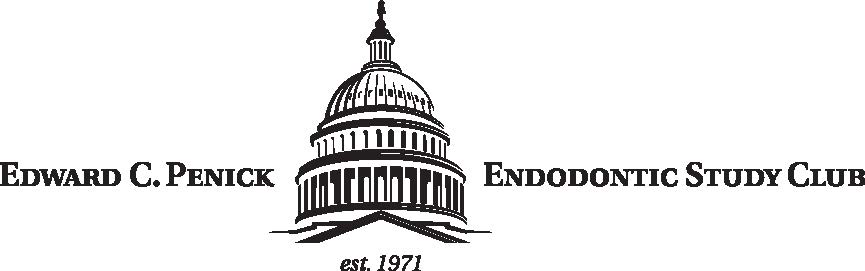 MEMBERSHIP FORM 2020-2021	NAME                                 	_____________________________________________	ADDRESS			_____________________________________________					   					_____________________________________________					_____________________________________________	TELEPHONE                  		_____________________________________________	E-MAIL ADDRESS		_____________________________________________	MEMBERSHIP STATUS (check one)					ACTIVE - 		                                       $200.00					STUDENT - 					$200.00					INACTIVE - 				  	$10.00					RETIRED - 				  	$10.00					(Individual approval by executive council required)					AMOUNT ENCLOSED   $	_____________________Checks should be made payable to: EDWARD C. PENICK ENDODONTIC STUDY CLUB.RETURN FORM WITH CHECK TO:	      OR       EMAIL FORM WITH ELECTRONIC PAYMENT TO: 